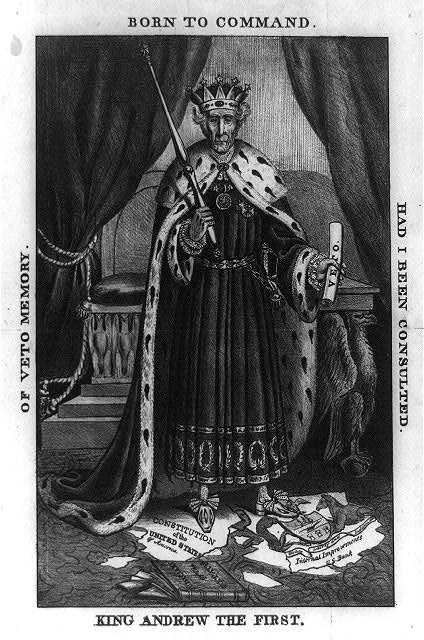 Questions:Who is the figure depicted in the cartoon?How has the artist portrayed him?Why do you believe the artists chose to depict him in this way?What is a presidential veto?What controversial action did President Jackson take in 1832 – 1833 that is the subject of this cartoon?What items in the cartoon refer to the action in #5?General Jackson Slaying the Many Headed Monster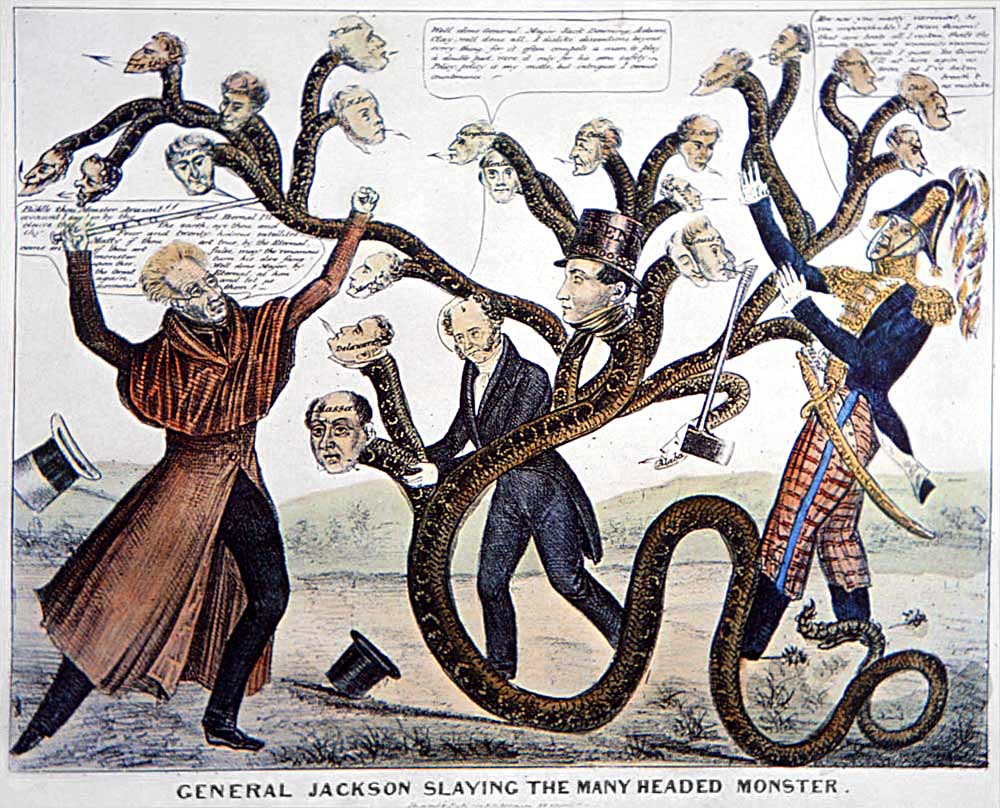 King Andrew the First